Supplementary materials Supplement 1. GRADE evidence for comparisons between rasagiline and placebo.  Supplement 2. GRADE evidence for comparisons between 1- and 2-mg rasagiline.Supplement 3. Forest plot of rasagiline treatment compared with placebo. Outcome: risk ratio of adverse events. Subgroups: total adverse events, headache, back pain, and dizziness.Supplement 4. Forest plot of 1mg rasagiline treatment compared with placebo between Eastern and Western countries. Outcome: mean difference of total UPDRS, part 1, part 2, and part 3.  Subgroups: Eastern and Western groups.Supplement 5. Forest plot of rasagiline treatment compared with placebo between east and west. Outcome: risk ratio of total adverse events, headache, back pain, and dizziness. Subgroups: Eastern and Western groups.

Supplement 1. GRADE evidence for comparisons between rasagiline and placebo.CI: Confidence interval; MD: Mean differenceExplanationsa. I-square: 79% Supplement 2. GRADE evidence for comparisons between 1- and 2-mg rasagiline.CI: Confidence interval; MD: Mean differenceSupplement 3. Forest plot of rasagiline treatment compared with placebo. Outcome: risk ratio of adverse events. Subgroups: total adverse events, headache, back pain, and dizziness.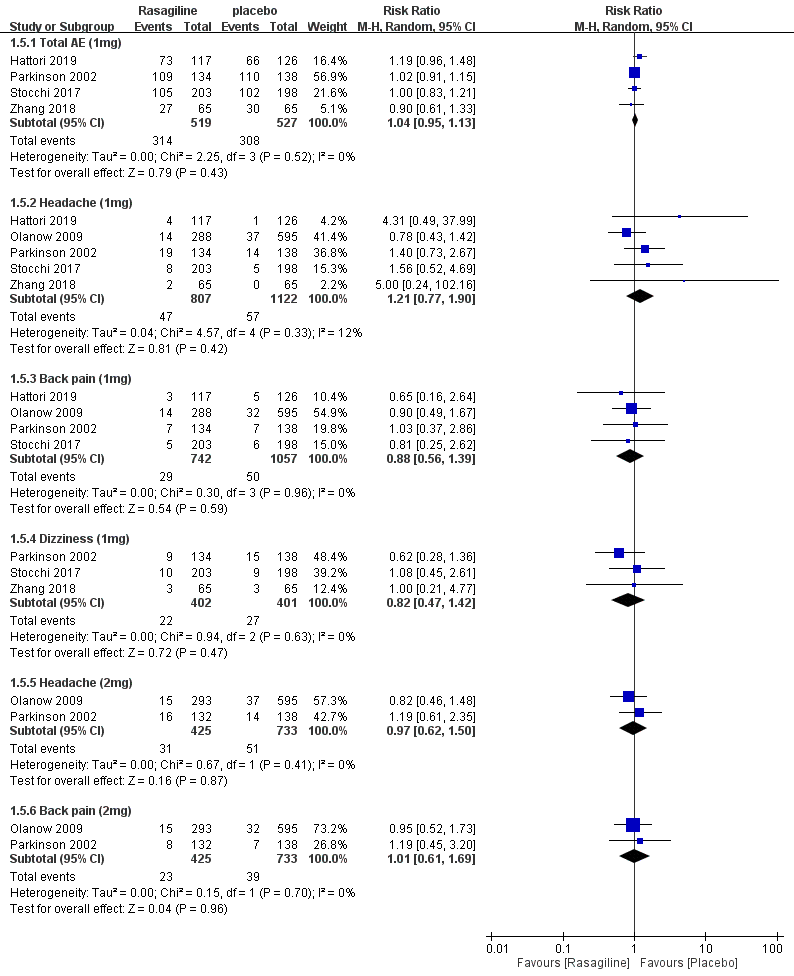 Supplement 4. Forest plot of 1mg rasagiline treatment compared with placebo between Eastern and Western countries. Outcome: mean difference of total UPDRS, part 1, part 2, and part 3.  Subgroups: Eastern and Western groups.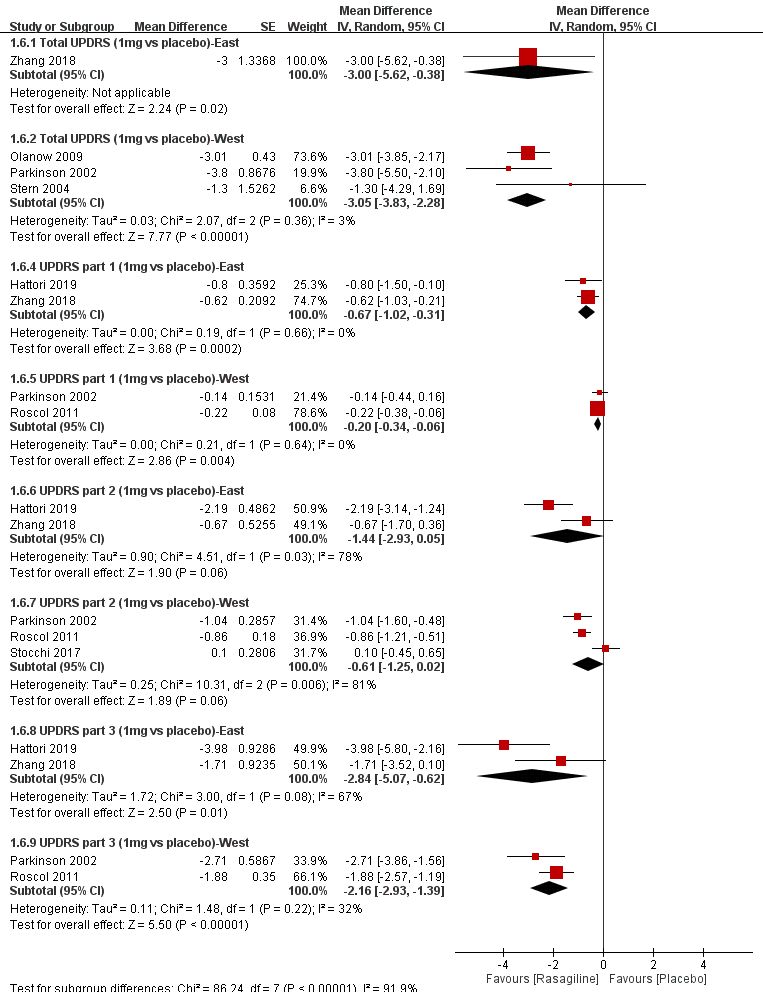 Supplement 5. Forest plot of rasagiline treatment compared with placebo between east and west. Outcome: risk ratio of total adverse events, headache, back pain, and dizziness. Subgroups: Eastern and Western groups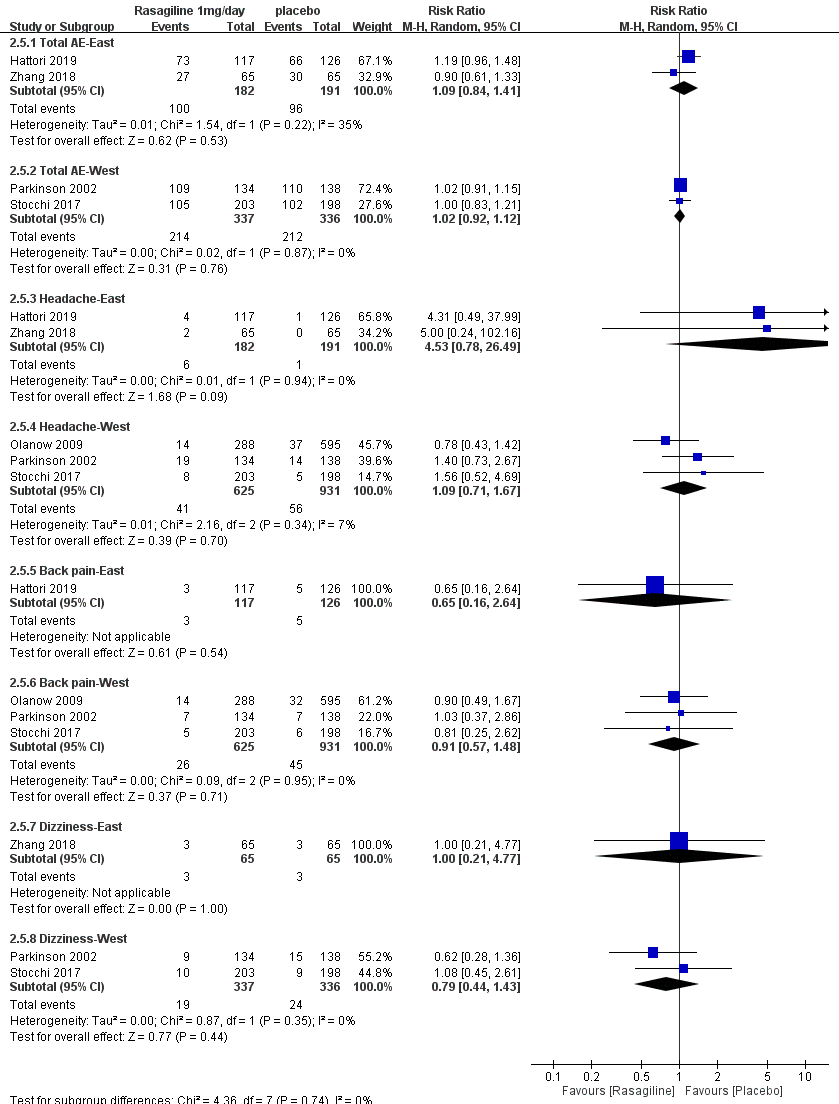 Certainty assessmentCertainty assessmentCertainty assessmentCertainty assessmentCertainty assessmentCertainty assessmentCertainty assessmentNo of patientsNo of patientsEffectEffectCertaintyImportanceNo of studiesStudy designRisk of biasInconsistencyIndirectnessImprecisionOther considerationsRasagilineplaceboRelative
(95% CI)Absolute
(95% CI)CertaintyImportanceTotal UPDRS - 1mg vs placeboTotal UPDRS - 1mg vs placeboTotal UPDRS - 1mg vs placeboTotal UPDRS - 1mg vs placeboTotal UPDRS - 1mg vs placeboTotal UPDRS - 1mg vs placeboTotal UPDRS - 1mg vs placeboTotal UPDRS - 1mg vs placeboTotal UPDRS - 1mg vs placeboTotal UPDRS - 1mg vs placeboTotal UPDRS - 1mg vs placeboTotal UPDRS - 1mg vs placeboTotal UPDRS - 1mg vs placebo4 randomised trialsnot seriousnot seriousnot seriousnot seriousnone501514- MD 3.05 lower
(3.76 lower to 2.34 lower) ⨁⨁⨁⨁
HIGH Total UPDRS - 2mg vs placeboTotal UPDRS - 2mg vs placeboTotal UPDRS - 2mg vs placeboTotal UPDRS - 2mg vs placeboTotal UPDRS - 2mg vs placeboTotal UPDRS - 2mg vs placeboTotal UPDRS - 2mg vs placeboTotal UPDRS - 2mg vs placeboTotal UPDRS - 2mg vs placeboTotal UPDRS - 2mg vs placeboTotal UPDRS - 2mg vs placeboTotal UPDRS - 2mg vs placeboTotal UPDRS - 2mg vs placebo3 randomised trials not serious not serious not serious not serious none 439 446 - MD 3.24 lower
(3.96 lower to 2.53 lower) ⨁⨁⨁⨁
HIGH UPDRS part 1 - 1mg vs placeboUPDRS part 1 - 1mg vs placeboUPDRS part 1 - 1mg vs placeboUPDRS part 1 - 1mg vs placeboUPDRS part 1 - 1mg vs placeboUPDRS part 1 - 1mg vs placeboUPDRS part 1 - 1mg vs placeboUPDRS part 1 - 1mg vs placeboUPDRS part 1 - 1mg vs placeboUPDRS part 1 - 1mg vs placeboUPDRS part 1 - 1mg vs placeboUPDRS part 1 - 1mg vs placeboUPDRS part 1 - 1mg vs placebo4 randomised trials not serious not serious not serious not serious none 594 889 - MD 0.33 lower
(0.57 lower to 0.1 lower) ⨁⨁⨁⨁
HIGH UPDRS part 1 - 2mg vs placeboUPDRS part 1 - 2mg vs placeboUPDRS part 1 - 2mg vs placeboUPDRS part 1 - 2mg vs placeboUPDRS part 1 - 2mg vs placeboUPDRS part 1 - 2mg vs placeboUPDRS part 1 - 2mg vs placeboUPDRS part 1 - 2mg vs placeboUPDRS part 1 - 2mg vs placeboUPDRS part 1 - 2mg vs placeboUPDRS part 1 - 2mg vs placeboUPDRS part 1 - 2mg vs placeboUPDRS part 1 - 2mg vs placebo2 randomised trials not serious not serious not serious not serious none 422 726 - MD 0.12 lower
(0.29 lower to 0.06 higher) ⨁⨁⨁⨁
HIGH UPDRS Part 2 - 1mg vs placeboUPDRS Part 2 - 1mg vs placeboUPDRS Part 2 - 1mg vs placeboUPDRS Part 2 - 1mg vs placeboUPDRS Part 2 - 1mg vs placeboUPDRS Part 2 - 1mg vs placeboUPDRS Part 2 - 1mg vs placeboUPDRS Part 2 - 1mg vs placeboUPDRS Part 2 - 1mg vs placeboUPDRS Part 2 - 1mg vs placeboUPDRS Part 2 - 1mg vs placeboUPDRS Part 2 - 1mg vs placeboUPDRS Part 2 - 1mg vs placebo5 randomised trials not serious serious anot serious not serious none 789 1084 - MD 0.87 lower
(1.48 lower to 0.27 lower) ⨁⨁⨁◯
MODERATE UPDRS Part 2 - 2mg vs placeboUPDRS Part 2 - 2mg vs placeboUPDRS Part 2 - 2mg vs placeboUPDRS Part 2 - 2mg vs placeboUPDRS Part 2 - 2mg vs placeboUPDRS Part 2 - 2mg vs placeboUPDRS Part 2 - 2mg vs placeboUPDRS Part 2 - 2mg vs placeboUPDRS Part 2 - 2mg vs placeboUPDRS Part 2 - 2mg vs placeboUPDRS Part 2 - 2mg vs placeboUPDRS Part 2 - 2mg vs placeboUPDRS Part 2 - 2mg vs placebo2 randomised trials not serious not serious not serious not serious none 422 726 - MD 0.98 lower
(1.28 lower to 0.68 lower) ⨁⨁⨁⨁
HIGH UPDRS Part 3 - 1mg vs placeboUPDRS Part 3 - 1mg vs placeboUPDRS Part 3 - 1mg vs placeboUPDRS Part 3 - 1mg vs placeboUPDRS Part 3 - 1mg vs placeboUPDRS Part 3 - 1mg vs placeboUPDRS Part 3 - 1mg vs placeboUPDRS Part 3 - 1mg vs placeboUPDRS Part 3 - 1mg vs placeboUPDRS Part 3 - 1mg vs placeboUPDRS Part 3 - 1mg vs placeboUPDRS Part 3 - 1mg vs placeboUPDRS Part 3 - 1mg vs placebo4 randomised trials not serious not serious not serious not serious none 594 889 - MD 2.41 lower
(3.26 lower to 1.56 lower) ⨁⨁⨁⨁
HIGH UPDRS Part 3 - 2mg vs placeboUPDRS Part 3 - 2mg vs placeboUPDRS Part 3 - 2mg vs placeboUPDRS Part 3 - 2mg vs placeboUPDRS Part 3 - 2mg vs placeboUPDRS Part 3 - 2mg vs placeboUPDRS Part 3 - 2mg vs placeboUPDRS Part 3 - 2mg vs placeboUPDRS Part 3 - 2mg vs placeboUPDRS Part 3 - 2mg vs placeboUPDRS Part 3 - 2mg vs placeboUPDRS Part 3 - 2mg vs placeboUPDRS Part 3 - 2mg vs placebo2 randomised trials not serious not serious not serious not serious none 422 726 - MD 2.05 lower
(2.64 lower to 1.46 lower) ⨁⨁⨁⨁
HIGH Certainty assessmentCertainty assessmentCertainty assessmentCertainty assessmentCertainty assessmentCertainty assessmentCertainty assessmentNo of patientsNo of patientsEffectEffectCertaintyImportanceNo of studiesStudy designRisk of biasInconsistencyIndirectnessImprecisionOther considerationsRasagiline 1mgRasagiline 2mgRelative
(95% CI)Absolute
(95% CI)CertaintyImportanceTotal UPDRS- 1mg vs 2mgTotal UPDRS- 1mg vs 2mgTotal UPDRS- 1mg vs 2mgTotal UPDRS- 1mg vs 2mgTotal UPDRS- 1mg vs 2mgTotal UPDRS- 1mg vs 2mgTotal UPDRS- 1mg vs 2mgTotal UPDRS- 1mg vs 2mgTotal UPDRS- 1mg vs 2mgTotal UPDRS- 1mg vs 2mgTotal UPDRS- 1mg vs 2mgTotal UPDRS- 1mg vs 2mgTotal UPDRS- 1mg vs 2mg3 randomised trials not serious not serious not serious not serious none 437 439 - MD 0 
(0.82 lower to 0.81 higher) ⨁⨁⨁⨁
HIGH 